BEGÄRAN OM UPPGIFTER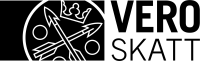 Vetenskaplig forskning och statistikföring							Denna blankett används då man begär om sekretessbelagda beskattningsuppgifter för vetenskaplig forskning eller statistikföring med stöd av lagen om offentlighet i myndigheternas verksamhet (621/1999, offentlighetslagen) 28 §. Blanketten för begäran om uppgifter skickas till adressenSkatteförvaltningenPB 32500052 Skatteller skannad per e-post till adressen Verohallinto@vero.fi.1. Sökande 2. Övriga personer som deltar i forskningen3. Personuppgiftsbiträde Med personuppgiftsbiträde avses annan part (till exempel IT-tjänsteleverantör) som behandlar personuppgifter för den personuppgiftsansvarigas räkning.4. Beskrivning av forskningen 5. Föremål för begäran om uppgifter6. Behandling av personuppgifter  7. Sättet och tidpunkten för utlämnande av uppgifter8. Skydd av, behandlingstid för och förstörande av uppgifterna9. Samtycke till elektronisk delgivning10. UnderskriftBilagorAnvisning för ifyllande av blanketten Med stöd av 28 § i lagen om offentlighet i myndigheternas verksamhet (621/1999, offentlighetslagen) får Skatteförvaltningen lämna ut sekretessbelagda uppgifter för vetenskaplig forskning. Tillstånd kan beviljas om forskningen uppfyller kriterierna för vetenskaplig forskning och om det är uppenbart att de intressen som sekretessplikten är avsedd att skydda inte kränks om uppgifterna lämnas ut. Om du behöver personuppgifter för din forskning, innan du fyller i denna blankett ta först del av dataombudsmannens anvisning som gäller vetenskaplig forskning och dataskydd: Vetenskaplig forskning | Dataombudsmannens byrå. 1. SökandeAnteckna namnet på sökande och personuppgiftsansvarig som anknyter till forskningen på blanketten samt universitetets, högskolans, forskningsinstitutets eller den andra organisationens namn, i vilken forskningen genomförs. Anteckna även på blanketten den adress, till vilken beslutet postas samt sökandens kontaktuppgifter för eventuella begäranden om tilläggsutredningar gällande ansökan.Personuppgiftsbiträdet är en person eller organisation, som definierar ändamålet och metoderna för behandlingen av personuppgifter.  Som personuppgiftsbiträde kan fungera även till exempel enskilda forskare, forskningsgrupper, forskningsorganisationer eller förutnämnda parter i kombination som gemensamma personuppgiftsansvariga. Den personuppgiftsansvariga ansvarar för att dataskyddslagstiftningen följs i behandlingen av personuppgifter. Den personuppgiftsansvariga ska till exempel genomföra den registrerades dataskyddsrättigheter samt nödvändiga tekniska och organisatoriska åtgärder för att skydda uppgifterna.  Anmäl på blanketten faktureringsadressen eller nätfakturaadressen. Beslut om uppgiftstillstånd är avgiftsfria. Skatteförvaltningen uppbär dock av sökanden de eventuella kostnader som uppstår till följd av utlämnandet av uppgifterna. En förteckning över grunderna till avgifter finns i slutet av denna anvisning i punkten ”Avgifter”. 2. Övriga personer som deltar i forskningenAnmäl på blanketten namnet på den person som ansvarar för forskningen, handledaren samt de övriga personer som deltar i forskningen eller statistikföringen, där de uppgifter som ska lämnas ut behandlas. Genom beslutet om uppgiftstillstånd begränsas nyttjanderätten till uppgifterna för de personer som identifieras på ansökan. Om nya personer senare kommer med i forskningen och dessa personer behöver behandla de uppgifter som lämnas ut, ska sökanden be Skatteförvaltningen att komplettera tillståndsbeslutet vad gäller de nya personerna. 3. PersonuppgiftsbiträdeAnmäl personuppgiftsbiträdets namn, fo-nummer och kontaktuppgifter på blanketten. Om det finns flera tjänsteleverantörer kan deras uppgifter anmälas i en separat bilaga.Personuppgiftsbiträdet är en person eller organisation som behandlar personuppgifter för den personuppgiftsansvarigas räkning. Personuppgiftsbiträdet kan till exempel vara en IT-tjänsteleverantör med tillgång till den personuppgiftsansvarigas personuppgifter. Personuppgiftsbiträdet fungerar i enlighet med den personuppgiftsansvarigas anvisningar och är underställd den personuppgiftsansvariga. Personuppgiftsbiträdet har inte självständig bestämmanderätt över de uppgifter det behandlar och de får inte behandla dem på annat sätt än i enlighet med den personuppgiftsansvarigas anvisningar. Den personuppgiftsansvariga definierar målen och metoderna för behandlingen av personuppgifter.Europeiska unionens (EU) allmänna dataskyddsförordning förutsätter att den behandling av personuppgifter som genomförs av personuppgiftsbiträdet ska definieras genom avtal eller annat juridiskt dokument, som förbinder personuppgiftsbiträdet i förhållande till den personuppgiftsansvariga. I avtalet eller det juridiska dokumentet ska föremålet för behandlingen samt behandlingens längd, natur och syfte, typen av personuppgifter, grupper av registrerade samt den personuppgiftsansvarigas skyldigheter och rättigheter fastställas. Dataskyddsförordingens artikel 28 innehåller mer detaljerade bestämmelser om förhållandet mellan den personuppgiftsansvariga och personuppgiftsbiträdet samt de villkor som ska inkluderas i avtalet.4. Beskrivning av forskningen Anmäl forskningens namn på blanketten samt en kort beskrivning av den forskning för vilken uppgifterna begärs. Bifoga dessutom en mer exakt forskningsplan till ansökan. I forskningsplanen specificeras bland annat forskningsuppgiften, det material som behövs för forskningen och de metoder som används i forskningen. Av planen ska framgå vilka uppgifter som behövs för att genomföra forskningen och på vilket sätt dessa uppgifter är nödvändiga för att svara på forskningsfrågorna. I forskningsplanen är det dessutom bra att definiera huruvida det är fråga om en engångsforskning eller en uppföljningsforskning, i vilket fall en längre behandling av de uppgifter som begärs av Skatteförvaltningen kan vara nödvändig. Med forskningsplanen kan forskaren påvisa att denne följer de skyldigheter och principer som gäller behandlingen av personuppgifter i enlighet med dataskyddsförordningen.  5. Föremål för begäran om uppgifterPå blanketten specificera så detaljerat som möjligt de uppgifter som behövs för din forskning. Alternativt kan du till blanketten bifoga en mer detaljerad förteckning över de uppgifter som begärs. Anmäl övriga begränsningar som gäller hämtningen av uppgifter, till exempel huruvida uppgifterna ska hämtas från hela landet eller enbart från ett visst landskap, för vilka skatteår uppgifterna ska hämtas, eller huruvida hämtningen av uppgifter gäller enbart vissa företagsformer. Vid identifieringen och namngivningen av uppgifterna kan du utnyttja de skattedeklarationsblanketter som finns på Skatteförvaltningens webbplats och av vilka framgår de beskattningsuppgifter som Skatteförvaltningen har samlat in. Vid behov kan Skatteförvaltningens stabs- och rättsenheten ombes ge stöd i frågor som rör definieringen av uppgifter.6. Behandling av personuppgifter Personuppgifter får behandlas i forskningssyfte enbart om det inte är möjligt att utföra forskningen med anonymisering uppgifter. De personuppgifter som ska behandlas ska begränsas till sådana som är nödvändiga för forskningens föremål och syfte. Dataskyddsbestämmelser tillämpas på alla uppgifter som gäller en identifierad eller identifierbar person.Personuppgifter är alla uppgifter som anknyter till en identifierad eller identifierbar person. Personuppgifter är till exempel namn, telefonnummer, e-postadress som anger personens namn, kundnummer, sällsynt yrkesbeteckning eller till exempel boendekommun i kombination med andra uppgifter.  Behandling av personuppgifter är till exempel insamling, lagring, förvaring, användning, överföring och utlämnande av personuppgifter. Alla åtgärder som riktar sig till personuppgifter, från planering av behandlingen av personuppgifter till radering av personuppgifter, är behandling av personuppgifter. Anmäl på blanketten huruvida du behöver uppgifterna i ett format som går att identifiera eller om det räcker med att uppgifterna lämnas ut oidentifierade (statistik/avidentifierade). Om du behöver uppgifterna i en form som går att identifiera, anmäl grunden till detta.Anmäl huruvida direkta identifierare kan strykas ur de uppgifter du har begärt, till exempel namnet på personer och personbeteckningar. Anmäl även om avsikten är att kombinera de uppgifter du har bett om med uppgifter som har mottagits från annan plats och sedan pseudonymisera eller avidentifiera dessa. Anmäl den part som ansvarar för pseudonymiseringen eller anonymisering. Behandlingen av personuppgifter förutsätter alltid en laglig grund för behandlingen. Den lagliga grunden för behandlingen av personuppgifter i forskningssyfte kan till exempel vara utförande av en uppgift av allmänt intresse eller den registrerades samtycke. Anmäl grunden till behandlingen av personuppgifter på blanketten. Då du väljer korrekt grund för behandlingen, beakta att den registrerades rättigheter varierar beroende på grunden till behandlingen. Mer detaljerade anvisningar om valet av grund för behandlingen och den registrerades rättigheter finns i dataombudsmannens anvisningar: Val av grund till behandling av personuppgifter och säkerställande av laglighet | Dataombudsmannens byrå och Den registrerades rättigheter i olika situationer | Dataombudsmannens byrå.Användning av personbeteckning kräver lagstadgad grund eller den registrerades samtycke. Anmäl grunden till användning av personbeteckning på blanketten.Personuppgifter får överföras till ett land som tillhör EU eller Europeiska ekonomiska samarbetsområdet (EES) med samma principer som inom Finland. På grund av det nationella spelrum som dataskyddsförordningen erbjuder ska man dock beakta att olika bestämmelser för behandling, skyddsåtgärder och begränsningar som gäller personuppgifter har kunnat utfärdas i olika EU- och EES-länder.Överföring av personuppgifter utanför EES-området förutsätter förutom uppfyllande av kraven i den övriga dataskyddslagstiftningen även den särskilda överföringsgrund som fastställs i dataskyddsförordningen kapitel V. Ifall avsikten är att överföra personuppgifter till en stat utanför EU eller EES-området, ska ifrågavarande stat och överföringsgrund anmälas på blanketten.Ifall den beskrivning av åtgärderna för behandling av personuppgifter som förutsätts i EU:s allmänna dataskyddsförordning artikel 30 punkt 1 har utarbetats för forskningen, foga denna till blanketten eller anmäl den webbadress, där beskrivningen finns tillgänglig. Beskrivningen av behandlingsåtgärder är skriftlig och innefattar en beskrivning till exempel av syftet för behandlingen av personuppgifter, grupper av registrerade och personuppgiftsgrupper, uppgifternas förvaringstid samt tekniska och organisatoriska skyddsåtgärder. Beskrivningen är en väsentlig del av genomförandet av den personuppgiftsansvarigas ansvarsskyldighet. Den personuppgiftsansvariga är skyldig att utarbeta en beskrivning av behandlingsåtgärderna till exempel då personuppgifterna innefattar sådana uppgifter som anknyter till särskilda personuppgiftsgrupper.7. Sättet och tidpunkten för utlämnande av uppgifterAnmäl på blanketten det sätt på vilket ni önskar att uppgifterna utlämnas samt tidpunkten för detta. 8. Skydd av, behandlingstid för och förstörande av uppgifternaGe på blanketten en utredning över uppgifternas förvaring, skydd (tekniskt, fysiskt och organisatoriskt) samt av uppgifternas förstörande, avidentifiering eller arkivering vid forskningens slut.Uppgiftstillståndet beviljas endast för en begränsad tid. Anmäl behandlingstiden för de uppgifter som lämnas ut, det vill säga hur länge det är nödvändigt att behandla uppgifterna för den forskning som beskrivs i ansökan. Forskningsmaterialet ska förstöras efter den ovannämnda tidsfristen. Vid behov kan av motiverat skäl ytterligare tid begäras av Skatteförvaltningen för användning av materialet. 9. Samtycke till till elektronisk delgivningDu kan ge ditt samtycke till elektronisk delgivning av beslutet, och då skickas beslutet till den e-postadress som anmälts på blanketten. I annat fall skickas beslutet per post till den adress som anmälts på ansökan.AvgifterSkatteförvaltningen tillämpar följande bestämmelser om avgifter på utlämnandet av uppgifter.Lagen och förordningen om grunderna för avgifter till staten (150/1992 och 211/1992) Lagen om offentlighet i myndigheternas verksamhet (621/1999)Finansministeriets förordning om Skatteförvaltningens avgiftsbelagda prestationer 2022–2024 (1135/2021) Före hämtningen av uppgifter levererar Skatteförvaltningen till sökanden en uppskattning av priset för dennes godkännande.Sökande Sökandes namnUniversitet, högskola, forskningsinstitut eller annan organisationUniversitet, högskola, forskningsinstitut eller annan organisationPersonuppgiftsansvarig för forskningen (ifall inte sökanden)Personuppgiftsansvarig för forskningen (ifall inte sökanden)Adress (postadress för beslutet)Adress (postadress för beslutet)Sökandens e-postadressSökandens e-postadressSökandens telefonnummerSökandens telefonnummerFaktureringsadress/NätfakturaadressFaktureringsadress/NätfakturaadressAnsvarig för forskningenAnsvarig för forskningenHandledare för forskningenHandledare för forskningenÖvriga personer som deltar i forskningen (namn och organisation)Övriga personer som deltar i forskningen (namn och organisation)Namn Personuppgiftsbiträdets namnFO-nummerPersonuppgiftsbiträdets FO-nummerKontaktperson (namn, e-postadress och telefonnummer)Kontaktperson (namn, e-postadress och telefonnummer) Med personuppgiftsbiträdet har ingåtts ett avtal i enlighet med Europeiska unionens allmänna dataskyddsförordning ((EU) 2016/679) artikel 28 eller annat juridiskt dokument i enlighet med förordningen, i vilket den personuppgiftsansvarigas och personuppgiftsbiträdets skyldigheter och rättigheter har definierats. Forskningens namnForskningens namnKort beskrivning av forskningen. Bifoga forskningsplanen till blanketten.Kort beskrivning av forskningenUppgifter som begärs. Bifoga vid behov en detaljerad förteckning över uppgifterna till ansökan.Uppgifter som begärsBegränsning av föremålet för begäran av uppgifter Begränsning av föremålet för begäran av uppgifter Behövs uppgifterna i en form som möjliggör identifiering?  Nej JaMotivera varför uppgifterna behövs i en form som möjliggör identifiering:Motivera varför uppgifterna behövs i en form som möjliggör identifieringPseudonymisering eller anonymisering av uppgifterna (ifall uppgifterna begärs i en form som möjliggör identifiering) Avsikten är att kombinera uppgifterna med uppgifter som mottas från andra platser och sedan pseudonymisera dem Avsikten är att kombinera uppgifterna med uppgifter som mottas från andra platser och sedan anonymisering av dem Anmäl den part som ansvarar för pseudonymiseringen eller anonymisering:Vilken part ansvarar för pseudonymiseringen eller anonymisering.Grund för behandling av personuppgifter i forskningen (Europeiska unionens (EU) allmänna dataskyddsförordning artikel 6 punkt 1 och dataskyddslagen 4 §) Utförande av en uppgift av allmänt intresse Den registrerades samtycke Följande av den personuppgiftsansvarigas lagstadgade skyldighet Genomförande av den personuppgiftsansvariges och den tredje partens legitima intressenGrund för användning av personbeteckning i forskning (dataskyddslagen 29 §) Entydig identifiering av den registrerade är viktig för den vetenskapliga forskningen Annan grund, vad? Annan grundÖverförs personuppgifterna till EU eller en annan stat som tillhör EEG-länderna? Nej JaOm ja, meddela vilken stat.Vilken stat inom EU eller vilken av EEG-länderna Överförs personuppgifterna till EU eller till en stat som inte tillhör EEG-länderna?  Nej JaOm ja, meddela staten och grunden till överföringen.Vilken stat inom EU eller vilken stat som inte tillhör EEG-länderna Beskrivning av åtgärderna för hantering av personuppgifter (dataskyddsförordningen artikel 30)  Till ansökan har bifogats en beskrivning av åtgärderna för hantering av personuppgifterna i enlighet med EU:s allmänna dataskyddsförordning artikel 30.Sätt på vilket uppgifterna utlämnas Utskrift eller utdrag Till påseende för anteckningar Elektronisk hämtning Önskad tidpunkt för utlämnande av uppgifterÖnskad tidpunkt för utlämnande av uppgifterSkydd av uppgifternaSkydd av uppgifternaBehandlingstid för uppgifterna Behandlingstid för uppgifterna Tid och sätt för förstörande av uppgifternaTid och sätt för förstörande av uppgifterna Beslutet får skickas per e-postOrt och datumOrt och datumUnderskrift Forskningsplan Forskningshandledarens utlåtande Förteckning över uppgifter Åtgärder för behandling av personuppgifter  Avtal mellan den personuppgiftsansvariga och personuppgiftsbiträdet eller annat dokument i enlighet med EU:s allmänna dataskyddsförordning artikel 28 gällande behandlingen av personuppgifter Beskrivning av åtgärderna för behandling av personuppgifter i enlighet med EU:s allmänna dataskyddsförordning artikel 30 Annat, vad? Annan bilaga, vad